1 декабря 2022 года, Елена Александровна воспитатель старшей группы № 2 «Радуга» в рамках декады инвалидов с детьми провела этические  беседы «Легко ли быть не таким, как все?», «Это трудно, это сложно, но иначе-невозможно» (как инвалиды, преодолевая трудности, делают невозможное), «Доброе слово лечит, а плохое калечит». Заучена пословица «Далеко ли эти «ножки» уведут его» (об инвалидах колясочниках). Во время диалога дети сопереживали, сочувствовали людям с ограниченными возможностями. В группе царила доброжелательная атмосфера.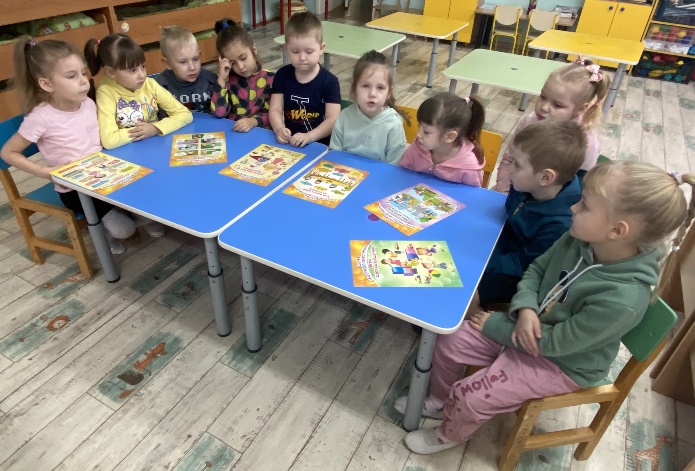 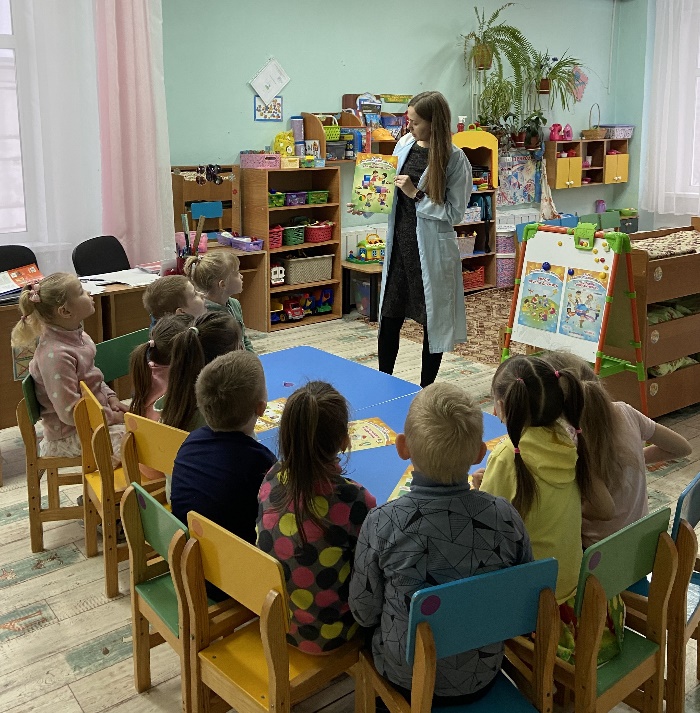 